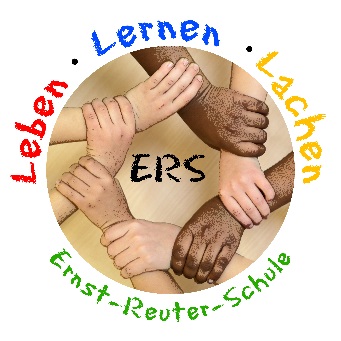 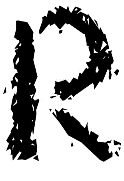 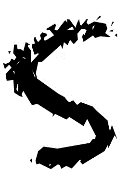 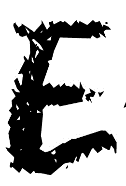     Grundschule  Ganztagsschule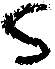 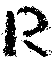     rnst-     euter-      chule  Martin-Luther-Str. 25  67454 Haßloch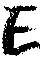 Tel.: 06324/935130	Fax: 06324/935142	E-Mail: ernst-reuter-schule@hassloch.de											August 20201. Elternbrief 
    Schuljahr 2020/2021Sehr geehrte Eltern, 
sehr geehrte Erziehungsberechtigte, wir freuen uns sehr, dass am Montag, dem 17.08.20, der Unterricht für alle Schülerinnen und Schüler an der Ernst-Reuter- Schule wieder gestartet ist.Der Unterricht findet im Regelbetrieb statt, was bedeutet, dass die Kinder zu den gewohnten Unterrichtszeiten in die Schule kommen und dort nach Stundenplan unterrichtet werden. Dies ist allerdings nur möglich, wenn im Ablauf des Schultages einige Regeln streng eingehalten werden, die die Kolleginnen und Kollegen mit den Kindern ausführlich besprechen werden. AHA-Regeln beachten: 
Abstand halten
Hygieneregeln beachten regelmäßig Händewaschen
Alltagsmaske tragen auf dem Flur und in den PausenLüften (Stoß- bzw. Querlüftung) mind. am Ende jeder UnterrichtsstundeHusten- und Niesetikette beachtenVerzicht auf Körperkontakt wie Umarmen und HändeschüttelnAnbei für Sie als Eltern einige wichtige Punkte: - Kinder mit Erkältungs- oder Krankheitssymptomen dürfen die Schule nicht besuchen. Zeigt ein Kind im Verlauf des Schultages Anzeichen einer Erkrankung, muss es unverzüglich abgeholt werden und bis dahin isoliert von anderen Schülerinnen und Schülern auf die Eltern warten. Bitte beachten Sie hierzu auch den Hinweis zum Umgang mit Erkältungs-/Krankheitssymptomen bei Kindern und Jugendlichen in Kita und Schule in Rheinland-Pfalz (https://corona.rlp.de/fileadmin/bm/Bildung/Corona/Merkblatt_
Umgang_mit_Erkaeltungssymptomen_in_Kita_Schule.pdf).- Wenn Sie Ihr Kind zur Schule bringen oder abholen, dürfen Sie das Schulgelände nicht betreten. Die Kinder betreten alleine das Schulgelände bzw. das Schulgebäude. Ab 7.50 Uhr gehen die Kinder selbstständig und direkt in ihre Klassenräume. Achtung aus aktuellem Anlass zum Schutz Ihrer eigenen Kinder:Um das Risiko einer Infektion zu vermindern, bitten wir Sie beim Warten in einer größeren Gruppe vor der Schule, d. h. beim Abholen,  eine Mund-Nasen-Schutzmaske zu tragen, sowie den vorgeschriebenen Mindestabstand zu beachten. - Ab Betreten des Schulgeländes bis zum Sitzplatz in der Klasse muss eine Mund-Nase-Bedeckung (MNB) getragen werden. Bitte geben Sie Ihrem Kind eine zweite Maske mit in die Schule. So kann es diese wechseln oder eine verlorene Maske direkt ersetzen. - Wenn Sie eine Lehrkraft oder die Schulleitung sprechen wollen oder mit einem Anliegen ins Sekretariat möchten, vereinbaren Sie bitte vorab einen Termin. - Angemeldete Schülerinnen und Schüler besuchen die Ganztagsschule, die regulär um 16 Uhr endet. Wir sind bemüht Ihrem Kind eine möglichst unbeschwerte Zeit in der Schule zu ermöglichen, damit es sich trotz der Hygienemaßnahmen ohne Angst altersgemäß entwickeln kann.Wir wünschen allen einen guten Start ins neue Schuljahr und so viel Normalität im schulischen Alltag wie möglich. Nicole Ihrig			Thorsten Schneider			Das Kollegium 
    Rektorin			     Konrektor				    der ERS